Установа «Гродзенская абласная       Учреждение "Гродненская областная
оргашзацыйная структура»	организационная структура"РДГА «БТПР»	РГОО «БООР» 'РАСПОРЯЖЕНИЕ26.08.2019г.	№ 01-02/165г. ГродноО сроках проведения  охоты на  бобра, стоимости  разрешений и путевок к ним в охотхозяйствах учреждения «ГООС» РГОО «БООР» в осенне-зимнем и зимне-весеннем  сезоне 2019-2020 гг.В соответствии с Указом Президента Республики Беларусь от 17.07.2006 № 450 «Вопросы общественного объединения «Белорусское общество охотников и рыболовов», одной из государственно-значимых задач РГОО «БООР» является создание членам РГОО «БООР» условий для охоты.В связи с открытием 01.09.2019 индивидуальной охоты на бобра и в  целях рационального использования запасов диких охотничьих животных, удовлетворения запросов в традиционных видах охот и на основании «Правил ведения охотничьего хозяйства и охоты» (далее Правила), утвержденных Указом Президента Республики Беларусь от 21.03.2018 № 112 и постановлением Совета Министров Республики Беларусь от 01.06.2019 № 350, а также в соответствии с распоряжением РГОО «БООР» от 26.08.2019 № 01-16/231,-ОБЯЗЫВАЮ:  1.	Открыть охоту на бобра в охотугодьях учреждения «ГООС» РГОО «БООР» (Гродненская районная организационная  структура и ПОХ «Озера»)  с 1 сентября 2019 года по 31 марта 2020 года, в светлое время суток.Способ охоты  на бобра - ружейный из засады, с подхода, безружейный.   2. Установить стоимость разрешения на добычу бобра в размере 15 рублей.3. Установить стоимость путевки к разрешению на добычу бобра:3.1. при ружейном способе охоты:на один день охоты (разовая), для членов Гродненской ООС (Гродненская РОС, ПОХ «Озеры») -5 руб.;на один день охоты для других членов «БООР» - в размере 6 руб.;на четыре дня для членов Гродненской ООС (Гродненская РОС, ПОХ «Озера») – 15 руб.;- на четыре дня для других членов БООР – 18 руб.;- на один месяц для  членов Гродненской ООС (Гродненская РОС, ПОХ «Озера») - 25 руб.;- на один месяц для других членов БООР – 30 руб.;3.2 при безружейном способе охоты:- на один день охоты (разовая) для членов Гродненской ООС (Гродненская РОС, ПОХ «Озеры») -2 руб.;- на один день охоты для других членов РГОО «БООР» - в размере 3 руб.- на четыре дня охоты для членов Гродненской ООС (Гродненская РОС, ПОХ «Озера» - 6 руб.;- на четыре дня охоты для других членов БООР – 8 руб.;- на один месяц для членов Гродненской ООС (Гродненская РОС, ПОХ «Озера» - 15 руб.;- на один месяц для других членов БООР -  18 руб.;- на сезон охоты  для членов Гродненская ООС (Гродненская РОС, ПОХ «Озеры») РГОО «БООР» - 100 руб.;- на сезон охоты	для других членов РГОО «БООР» - 120 руб.4.  Для граждан, не являющимися   членами  РГОО   «БООР»   стоимость путевок к разрешениям на добычу охотничьих животных повышается в 3 раза от стоимости путевок к разрешениям для других членов РГОО «БООР», указанных в пункте 3  настоящего распоряжения.5. Установить, что реализация охотничьих путевок к разрешению на добычу бобра по их минимальной предельной стоимости, установленной Постановлением Совета Министров Республики Беларусь от 01.06.2019 № 350, в размере:- при ружейном и безружейном способах охоты:- разовая (на один день охоты)- 2 руб.;- на четыре дня – 4 руб;- на один месяц – 20 руб.- при безружейном способе охоты:- разовая (на один день охоты)- 1 руб.;- на четыре дня – 3 руб;- на один месяц – 10 руб;- на сезон охоты – 20 руб., проводится  для следующих категорий граждан: - участники Великой Отечественной войны;- бывшие узники фашистских концлагерей (гетто и других мест принудительного содержания в период Великой Отечественной войны);- инвалиды I и II групп;- почетные члены Белорусского общества охотников и рыболовов;- студенты и учащиеся очной формы обучения;- штатные работники районных, областных организационных структур, исполнительного аппарата Республиканского совета РГОО «БООР»;- руководители охот, назначенные в установленном порядке и исполняющие свои обязанности на постоянной договорной основе;- председатели советов районных организационных структур;-  по письменному согласованию с правлением районного совета РГОО «БООР» - председатели первичных организационных структур РГОО  «БООР»  и члены РГОО «БООР», принимающие активное участие в деятельности РГОО «БООР» в соответствии с постановлением РС РГОО «БООР» от 23.11.2017 №69 (протокол 7) « Об упорядочении предоставляемых льгот»;- члены Республиканского совета, правления Республиканского совета, Центральной ревизионной комиссии РГОО «БООР»;- члены областных и районных советов РГОО «БООР» и их правлений;- пенсионеры по возрасту- члены РГОО «БООР» (в соответствии с требованиями статьи 11 Закона Республики Беларусь от 17.04.1992 г. № 1596-XII «О пенсионном обеспечении»: мужчины – по достижении 61,5 года, женщины – 56,5 лет).5.В целях реализации положений Концепции развития охотничьего хозяйства в Республике Беларусь, утвержденной постановлением Совета Министров Республики Беларусь от 31.10.2014 № 1029, разрешить по письменному согласованию с правлением районного (областного) совета РГОО «БООР» и председателем областной организационной структуры РГОО «БООР» реализацию разрешений на добычу бобра по их минимальной предельной стоимости, установленной постановлением Совета Министров Республики Беларусь от 01.06.2019 № 350, членам РГОО «БООР», принимающим активное участие в проведении охранных, биотехнических и охотохозяйственных мероприятий.6. В целях повышения доходности охотничьего хозяйства организовывать охоту на  бобра  по договорным ценам в рамках проведения охотничьих туров по заключенным договорам как с иностранными охотниками, так и гражданами Республики Беларусь. При этом стоимость разрешения и охотничьей путевки к нему должна повышаться не менее чем на 50% по отношению к установленной стоимости по учреждению для членов РГОО «БООР», не состоящих на учете в данном учреждении.7. Охотничьи путевки на добычу бобра ружейным способом должны реализовываться сроком действия не более 1 месяца и только в 1 охотдачу (егерьский обход).8. Установить стоимость разрешений на добычу  выдры в размере 30,0  рублей в случае попадания ее в капкан или другую ловушку при    осуществлении безружейной   охоты на   бобра в соответствии с п.125 Правил ведения охотничьего хозяйства и охоты (Указ Президента Республики Беларусь от 21.03.2018 № 112.  9. Охоту на бобра  осуществлять в соответствии  с требованиями п. 34, п. 57 и п.63 Правил, а также постановлением правления Республиканского совета РГОО «БООР» от 02.03.2016 № 12 (протокол№2) и настоящим распоряжением.10.Директорам районных организационных структур представить копии приказов об открытии осенне-зимнего и зимнее – осеннего сезона охоты на  бобра к 29.08.19г.12.Контроль за исполнением настоящего распоряжения возложить на заместителя председателя «ГООС» РГОО «БООР» М.Е. Баранского.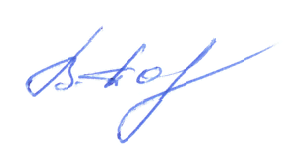 Председатель                                     Полянчук В.Г.С распоряжением ознакомлены:                          ___________М.Е. Баранский                                                                                         ___________А.П.Пресняков                                                                                        ___________И.И.Градовский						_________________В.В.Носевич						_________________В.И.Накладович						_________________И.И.Жук						_________________С.С.Босько						_________________С.И.Алексейчик___________В.М.Золотенко